Задачи.- систематизировать знания детей о жизни и творчестве С. Есенина;- воспитывать интерес и любовь к поэтическому наследию поэта;- формировать эмоциональную отзывчивость на литературные и музыкальные  произведения, любимые Сергеем Есениным;- обучать выразительному чтению и актёрскому мастерству;Оборудование: книги С. Есенина, музыкальный центр, оборудование для показа презентации.Содержание.Слайд №1Звучит тихая музыкальная композиция на стихи Сергея Александровича Есенина «Над окошком месяц. Под окошком ветер». Взрослые и дети входят в зал.Слайд №2Сегодня мы с вами вспоминаем русского поэта С.А. Есенина.Слайды №3,4 Ведущий. В самом сердце России, под Рязанью, на берегу реки Оки, раскинулось живописное село Константиново – родина  великого русского поэта Сергея Александровича Есенина.  Каждый год  в октябре  мы отмечаем его день рождения.  В этот день в каждом уголке нашей необъятной Родины и за её пределами звучат стихи и песни, устраиваются литературные гостиные, поэтические вечера.Сергей Есенин родился в простой крестьянской семье. (Вот дом, его маленькая комнатка…..)Слайд №5, 6 (ведущий предлагает детям прочесть стихотворение)Вот уж вечер. Роса…Вот уж вечер. РосаБлестит на крапиве.Я стою у дороги,Прислонившись к  иве.От луны свет большойПрямо на нашу крышу.Где-то песнь соловьяВдалеке я слышу.Хорошо и тепло,Как зимой у печки.И березы стоят,Как большие свечки.И вдали за рекой,Видно, за опушкой,Сонный сторож стучитМертвой колотушкой.  Ведущий. С малолетства воспитывался у деда по матери, человека предприимчивого и зажиточного, знатока церковных книг.Слайд №7Позднее поэт писал в автобиографии: "Никто не имел для меня такого значения, как мой дед. Ему я обязан больше всего. С 5 лет по настоянию деда под руководством дяди выучился читать по Библии. Дедушка пел мне песни старые, такие тягучие, заунывные. По субботам и воскресным дням он рассказывал Библию и Священную Историю. К стихам расположили песни, которые я слышал кругом себя, а отец мой даже слагал их. Стихи с 8-9 лет".Отец Сергея Есенина Александр Никитич мальчиком пел в церкви, первой песельницей на селе была и мать - Татьяна Федоровна. Светловолосый, голубоглазый, прибегал внук к деду и говорил: "Дедушка, я поэтом буду". Дед погладит его по голове, скажет: "Будешь, будешь, сынок".Слайд №8 Окончил четырехклассное сельское училище, получил похвальную грамоту, затем поступил в церковно-учительскую школу и, окончив ее, стал «учителем грамоты».  В детстве и юности  маленький Сережа очень любил читать. В 1912 г. Есенин переехал в Москву, где служил у купца его отец. Работал в типографии, вступил в литературно-музыкальный кружок, посещал лекции в народном университете.Ведущий: С самого детства Есенина окружала русская природа с её бескрайними полями, лесами, реками и озёрами.Слайды природы № 9,10,11- Тот, кто видел хоть однажды   Этот край и эту гладь,   Тот, почти берёзке каждой   Ножку рад поцеловать.Ведущий: Так писал о  своей родине Сергей Александрович. Красоту родной природы особенно остро чувствуют люди творческих профессий: писатели, композиторы, художники, музыканты. Поэт видит родную природу как живое существо: даже неподвижный камень у него может смеяться от тепла или страдать от зимней стужи.Слайд №12Ведущий: А берёзки у него, словно девушки, носят сарафанчики, серёжки, перешёптываются, водят хороводы.Дети  читают стихотворение  «С добрым утром» Слайд №13Задремали звезды золотые,Задрожало зеркало затона,Брезжит свет на заводи речныеИ румянит сетку небосклона.Улыбнулись сонные березки,Растрепали шелковые косы.Шелестят зеленые сережки,И горят серебряные росы.У плетня заросшая крапиваОбрядилась ярким перламутромИ, качаясь, шепчет шаловливо:«С добрым утром!»Ведущий: В своих произведениях поэт описывает природу в разное время года. Его стихи очень нежные, напевные. Их читают и взрослые, и дети, а многие композиторы сочинили музыку на эти стихи, и получились песни мелодичные, напевные. Вот как эта, послушайте.(В исполнении педагогов ДОУ звучит песня «Отговорила роща золотая»,Слайд №14 и №15 Дети читают стихотворение С. А. Есенина «Нивы сжаты. Рощи голы»Слайд №16Нивы сжаты, рощи голы,От воды туман и сырость.Колесом за сини горыСолнце тихое скатилось.Дремлет взрытая дорога.Ей сегодня примечталось,Что совсем, совсем немногоЖдать зимы седой осталось.Ах, и сам я в чаще звонкойУвидал вчера в тумане:Рыжий месяц жеребенкомЗапрягался в наши сани.Ведущий:  Сергей Есенин воспевал красоту русской природы,  любуясь ею в любое время года  и в любое время суток. Послушайте стихотворение  «Ночь»Слайд №17Усталый день склонился к ночи,Затихла шумная волна,Погасло солнце, и над миромПлывет задумчиво луна.Долина тихая внимаетЖурчанью мирного ручья.И темный лес, склоняясь, дремлетПод звуки песни соловья.Внимая песням, с берегами,Ласкаясь, шепчется река.И тихо слышится над неюВеселый шелест тростникаВедущий: В детстве и юности будущий поэт очень любил бывать на ярмарках, слушать песни, прибаутки. Он любил наблюдать и участвовать в народных гуляньях, где звучала русская музыка.Слайд №18 – Русский хоровод - русская народная музыка.Слайд №19 – Песня «Прялица» - муз  М. Парцхаладзе, сл. И.Соловьевой.Слайд №20 - Русская пляска – русская народная музыка.Ведущий: Сергей очень любил игры и всегда был заводилой. Вот и мы сейчас поиграем в русскую народную игру «Плетень». А ну, ребята, а ну, девчата! Выходи рядком и играть начнём!  Ведущий: С. Есенин очень любил животных и написал о них много стихотворений: о собаке, корове. Послушайте, как интересно рассказал поэт о зайчиках в осеннем лесу.Дети  читают стихотворение С. А. Есенина «В ожидании зимы»)Слайд №21 Под осенними осинками
Зайка зайке говорит:
— Посмотри, как паутинками
Наш осинничек обвит.
Замелькали нити белые,
Закраснел в дубраве лист;
Сквозь деревья помертвелые
Чей-то слышен вой и свист.
То зима идет сердитая —
Горе бедному зверью!
Поспешим к ее прибытию
Шубку выбелить свою. —
Под осенними осинками
Обнялись друзья, молчат...
Повернулись к солнцу спинками —
Шубки серые белят.Ведущий: А  вот как описывал Сергей Есенин картины русской зимыСлайды № 22 «Пороша»Еду. Тихо. Слышны звоныПод копытом на снегу.Только серые вороныРасшумелись на лугу.Заколдован невидимкой,Дремлет лес под сказку сна.Словно белою косынкойПовязалася сосна.Понагнулась, как старушка,Оперлася на клюку,А под самою макушкойДолбит дятел на суку.Скачет конь, простору много.Валит снег и стелет шаль.Бесконечная дорогаУбегает лентой вдаль.Слайд №23 «Заметает пурга»Заметает пурга   Белый путь,Хочет в мягких снегах   Потонуть.Ветер резвый уснул   На пути;Ни проехать в лесу,   Ни пройти.Забежала коляда   На село,В руки белые взяла   Помело.Гей вы, нелюди-люди,   Народ,Выходите с дороги   Вперёд!Испугалась пурга   На снегах,Побежала скорей   На луга.Ветер тоже спросонок   ВскочилДа и шапку с кудрей   Уронил.Утром ворон к берёзыньке  Стук...И повесил ту шапку  На сук.Слайд №24 «Берёза»Белая березаПод моим окномПринакрылась снегом,Точно серебром.На пушистых веткахСнежною каймойРаспустились кистиБелой бахромой.И стоит березаВ сонной тишине,И горят снежинкиВ золотом огне.А заря, ленивоОбходя кругом,Обсыпает веткиНовым серебром.Ведущий: Поэт часто бывал за границей, но всегда вспоминал свой родной дом, друзей и близких, свою маму.Слайд №25 Тебе одной плету венок,
Цветами сыплю стежку серую.
О Русь, покойный уголок,
Тебя люблю, тебе и верую.Слайд №26Песня «Русская сторонка» муз. Кожуховской Ведущий: Возвращаясь на родину, он одаривал своих односельчан подарками: баранками, пряниками, сушками, свистульками, деревянными ложками. Родные и соседи устраивали праздники, отмечая возвращение знаменитого земляка. Пели песни, водили хороводы, играли на народных инструментах.Детский оркестр «Светит месяц»: (ложки, бубны и трещотки.)Ведущий: Прошло уже 120 лет. Миновал век со дня рождения великого русского поэта. Но время не властно над его творчеством. Многие современные писатели, поэты посвятили свои произведения жизни и творчеству Есенина.Слайды №27.Ведущий. На Родине, в городе Рязани С.А. Есенину поставлен памятник.Слайд №28- памятник в родном селе Константиново.(Педагог читает стихотворение О. Тарасовой «К юбилею С. Есенина»).Для меня Есенин – буйство красок,Буйство звуков, запахов и чувств.И пейзажи в стиле русских сказок,Где берёзки, да рябины куст.Он воспел закаты и восходы,Родину, что искренне любил.Красоту родной своей природыДля потомков в виршах сохранил.Снова звучит музыка «Над окошком месяц». Дети уходят из зала.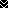 